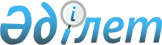 О внесении изменений в перечень товаров, в отношении которых Республикой Казахстан в соответствии с обязательствами, принятыми в качестве условия присоединения к Всемирной торговой организации, применяются ставки ввозных таможенных пошлин, более низкие по сравнению со ставками пошлин Единого таможенного тарифа Евразийского экономического союза, и размеров таких ставок пошлин в отношении мяса криляРешение Совета Евразийской экономической комиссии от 29 августа 2023 года № 86.
      В соответствии со статьей 45 Договора о Евразийском экономическом союзе от 29 мая 2014 года, пунктом 16 Положения о Евразийской экономической комиссии (приложение № 1 к Договору о Евразийском экономическом союзе от 29 мая 2014 года), статьей 3 Протокола о некоторых вопросах ввоза и обращения товаров на таможенной территории Евразийского экономического союза от 16 октября 2015 года и пунктом 132 приложения № 1 к Регламенту работы Евразийской экономической комиссии, утвержденному Решением Высшего Евразийского экономического совета от 23 декабря 2014 г. № 98, Совет Евразийской экономической комиссии решил:
      1. Внести в перечень товаров, в отношении которых Республикой Казахстан в соответствии с обязательствами, принятыми в качестве условия присоединения к Всемирной торговой организации, применяются ставки ввозных таможенных пошлин, более низкие по сравнению со ставками пошлин Единого таможенного тарифа Евразийского экономического союза, и размеров таких ставок пошлин, утвержденный Решением Совета Евразийской экономической комиссии от 14 октября 2015 г. № 59, следующие изменения: 
      а) в позиции с кодом 1605 40 000 1 ТН ВЭД ЕАЭС в графе третьей знак сноски "3" заменить знаком сноски "18";
      б) дополнить сноской 18 следующего содержания:
      "18 Ставка ввозной таможенной пошлины применяется с 1 октября 2024 г.".
      2. Настоящее Решение вступает в силу по истечении 10 календарных дней с даты его официального опубликования.
					© 2012. РГП на ПХВ «Институт законодательства и правовой информации Республики Казахстан» Министерства юстиции Республики Казахстан
				
      Члены Совета Евразийской экономической комиссии:
